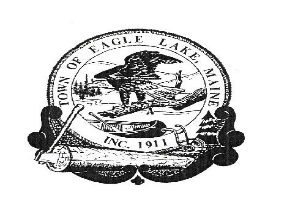 TOWN OF EAGLE LAKEBOARD OF SELECTMEN MEETINGOctober 19, 20225:30 P.M.The Public may participate in this meeting by attending in person at the Eagle Lake Town Office located at 36 Devoe Brook Road or via ZOOM video-conferencing.  Please copy and paste this link:     https://us02web.zoom.us/j/7242918891to your browser if you wish to participate via ZOOM. The meeting ID will be 724 291 8891  If you wish to call in, please use 1 (646) 558 8656 (New York) and be prepared to type in the meeting ID 724 291 8891  when asked to do so.   ****************************************AGENDA  CALL TO ORDER: TIME 5:30 P.M. PUBLIC HEARING TO REVIEW UPDATES TO THE GENERAL ASSISTANCE ORDINANCE AND GATHER COMMMUNITY INPUTVOTE ON UPDATES TO THE GENERAL ASSISTANCE ORDINANCE        4.       TOWN MANAGER’S REPORT         UPDATES              a.     Micro Loan                   b.     Pond Brook Estates                   c.     Roads                d.     NASWA                e.     Eagle Lake Fire Department           5.          MONTHLY FINANCIALS – September 2022                          Review monthly financials for SeptemberBank Reconciliations; Including Pond BrookSample Check AuditSign WarrantsMicroloan   6.        PUBLIC COMMENT7.         REVIEW AND ACCEPT MINUTES:      September 21, 2022 BOARD OF SELECTMEN’S MEETING      October 4, 2022 SPECIAL BOARD OF SELECTMEN’S MEETING      October 12, 2022 SPECIAL TOWN MEETING 8.        REVIEW AND CONSIDER WINTER RECREATION 9.       OPEN POLLS 8:00 A.M. TO 8:00 P.M. ACCORDING TO 21-A, M.R.S.A. ARTICLE 2                     SECTION 626 FOR THE NOVEMBER 8, 2022 STATE OF MAINE GENERAL                     ELECTION                                APPOINT ELECTION WARDEN AND ELECTION CLERKS10.       REVIEW AND CONSIDER UPDATING THE PERSONNEL POLICY11       REVIEW AND CONSIDER UPDATING THE ETHICS POLICY12.       REVIEW AND CONSIDER ORDER OF MUNICIPAL OFFICERS            13.       REVIEW AND CONSIDER BIDS TO TAKE TREES DOWN ON BEACH PROPERTY14        RATIFY THE HIRING OF CINDI FRANCIS AS PART TIME DEPUTY CLERK        15.        OTHER BUSINESS:               16.       EXECUTIVE SESSION 1 M.R.S.A. 405 § (6) (A) PERSONNEL MATTERS                    TOWN MANAGER’S EVALUATION        17.       ADJOURNTOWN OF EAGLE LAKE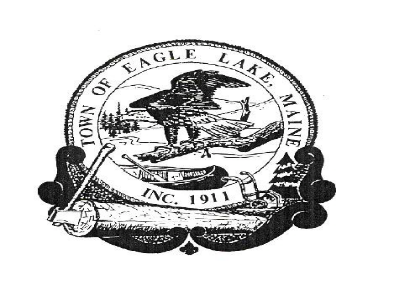 BOARD OF ASSESSOR’S MEETINGOctober 19, 2022	1.  CALL MEETING TO ORDER:2.  REVIEW AND CONSIDER HOMESTEAD EXEMPTIONS3. REVIEW AND CONSIDER A VETERAN’S EXEMPTION4.  REVIEW AND CONSIDER PROPERTY TAX ABATEMENTS5.  REVIEW AND CONSIDER ABATEMENTS FOR PERSONAL PROPERTY6.  ADJOURN  